                     Hampshire Shores Association    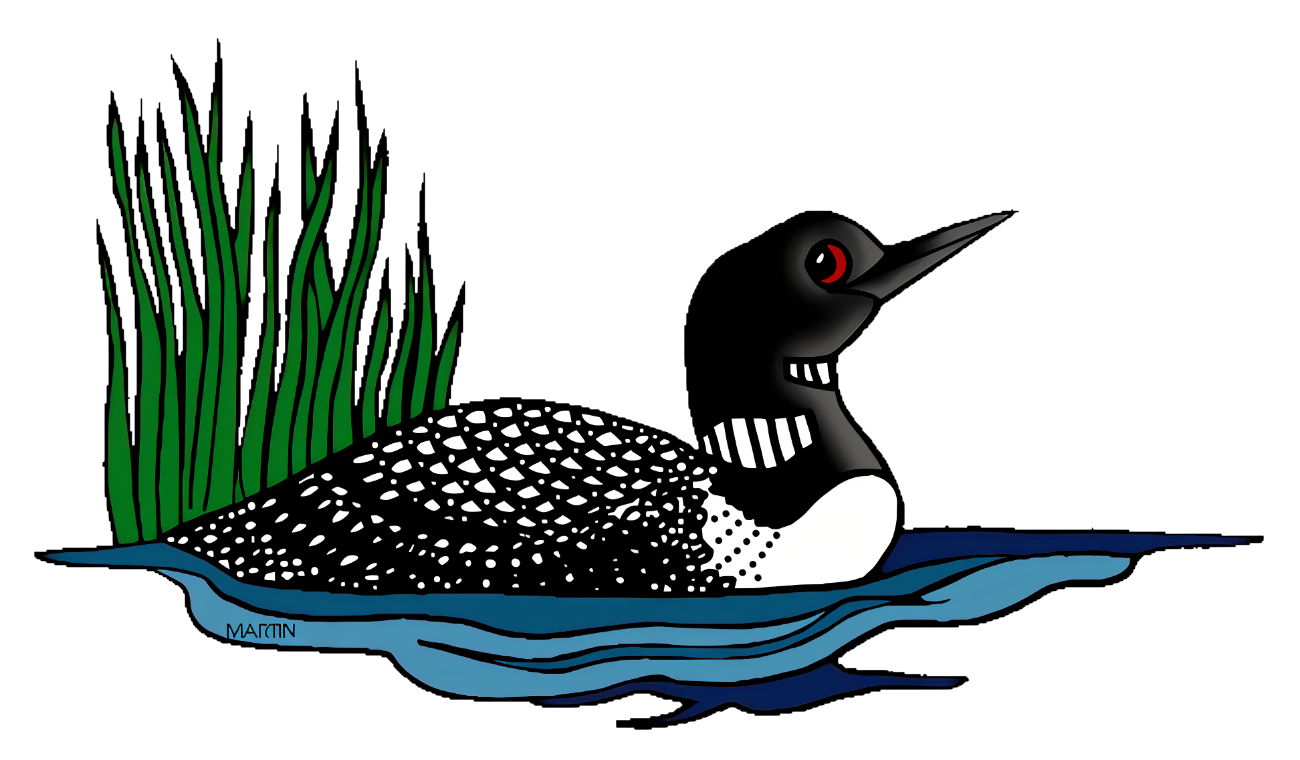                           Annual Meeting Minutes                                                August 27, 2022 Meeting was called to order at 10:07 am by Mike Flynn.Mike Flynn Introduced the current Officers and Board members:Officers:Lee Britton – President (absent from the meeting)Robin Bouchard - SecretaryMichael Flynn – Vice PresidentJamie Flynn – ClerkKathy DeRoche/Lorraine Beucler - TreasurersBoard of Directors:Bill MageePaul MillerNick DeCristofaroDavid MillerChristine MartinIntroduction of residents.The Association meeting minutes from August 21, 2021, were accepted. Financial update:Kathy DeRoche reviewed the treasurer’s report.The Association contributed $500.00 to the Milfoil fund (2 years).Boat ramp gate:The board investigated new gate alternatives; the estimated cost is $1500.Discussed leaving the chain instead of replacing the gate, concerns raised regarding risk as it is not highly visible. Decision was made to replace the gate.Unpaid Dues: Six residents are in arrears.Hampshire Shores website redesign:Kathy DeRoche gave an overview of the new site and content.The “Pay Dues” online feature is under development and will be available in a future release.Reminder that official association business is communicated on our website. www.hampshireshores.orgUpdate on Association By-Laws:Revisions to the by-laws are under review by the board.After the board completes their review, a Lawyer will review the changes.Once the formal review is complete, a copy will be sent to the association members prior to a vote. Gerry DeRoche indicated that most changes are related to modernizing the by-laws to bring the content and language up to date. Question was asked if the by-laws could include limiting the number of unregistered cars/trucks stored in a resident’s yard. By laws determine how the association runs itself.Declarations can set some rules.The Town of Middleton maintains a town policy.Update on Sunrise Lake Management plan: (John Mullen)John commended the association for their participation. Interest is not the same in other associations.John went over the water quality survey that was conducted to review causes of deficiencies.Water testing results for cyanobacteria was rated 700, posted warnings happen when results are at 70K.A plan was developed to help the community reduce the amount of phosphorus resulting in a recommendation to develop rain gardens. This is a 10-year program.Culverts plan can be found on the Middleton Town website under Conservation.John recommended that we put a rain garden at the association beach. He is trying to obtain a 50/50 grant. John asked for a letter of support from the board to pursue the rain garden with in “in kind” donation which was accepted by the Board.The State offers a soak up the rain program where people can request assessments. The State will provide a plan but does not pay for implementation.Issue was raised regarding water run off at the end of Pinkham Road. John said this should be addressed with the Town first. Milfoil update:A motion was made to continue support of Milfoil treatment and was accepted. Annual cost of $250.00.Milfoil mitigation is controlled by the state. John will ask when DES will perform the next evaluation.Motion was accepted to ask for more frequent water testing from 1 time to 3 times per season. A one-time donation of $240.00 was approved.   Future donations will be dependent on participation from the other lake associations.Board members noted frustration that we are the only association that seems to contribute. John agreed to actively work with the other associations to see if we can get their participation. Miscellaneous topics:Association Beach:Kathy DeRoche mentioned that in the future we will need a way to ensure only members and guests utilize the association beach. With the large property sale on Pinkham, we will need a way to monitor beach usage. Kathy and the Board members will research alternatives. Town Planning Board - John Mullen mentioned that he is an alternate on the Town Planning Board. The town moratorium on building ends in October. Question asked about the town Planning Board meetings and when they are held. John suggested the board send letter to the town about posting agendas prior to meetings.Boat Ramp:Question was raised regarding whether the association assumes any liability for people swimming or fishing at the boat ramp area.The board will reach out to the insurance company to verify and determine if there are any state guidelines.If there is a liability, signs should be posted.Question was asked if we could improve the depth of the boat launch. John Mullen advised that any work done in the water must have a permit.Association sign on Kings Highway:Cindy DeCristofaro volunteered to repaint the sign. Election of Officers – accepted as follows:Lee Britton –President (motioned to accepts)Robin Bouchard – Secretary Michael Flynn – Vice PresidentJamie Flynn – ClerkKathy DeRoche and Lorraine Beucler TreasurerBoard of Directors are as follows:Bill MageePaul MillerNick DeCristofaroDave MillerChristine MartinBrian Beucler Meeting adjourned at 11:29 am.